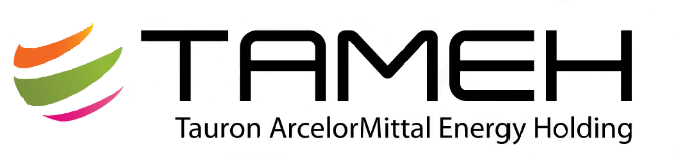 Spółka TAMEH Holding (TAURON ArcelorMittal Energy Holding), w której obie grupy kapitałowe posiadają po 50 proc. udziałów, jest właścicielem 100 proc. udziałów w dwóch podmiotach operacyjnych: polskiej – TAMEH POLSKA i czeskiej – TAMEH CZECH. W skład polskiej spółki operacyjnej wchodzą: wydzielony z TAURON Ciepło – Zakład Wytwarzania w Dąbrowie Górniczej (ZW Nowa) i należąca do TAURON Wytwarzanie – Elektrownia Blachownia, natomiast ze strony ArcelorMittal Poland – elektrociepłownia w krakowskim oddziale spółki. Czeska spółka operacyjna eksploatuje natomiast Elektrociepłownię w Ostrawie.Obecnie TAMEH POLSKA sp. z o.o. z siedzibą w KRAKOWIE poszukuje osób na stanowisko: AUTOMATYK ZMIANOWYWymagania obowiązkowe: •	Wykształcenie średnie techniczne o profilu automatyka (dopuszczalne pokrewne),•	Umiejętność posługiwania się dokumentacją techniczną, czytanie schematów elektrycznych,•	Dobry stan zdrowia, gwarantujący uzyskanie pozytywnego orzeczenia lekarskiego do pracy w systemie 3 zmianowym,•	Posiadanie świadectwa  kwalifikacyjnego E-1.Wymagania dodatkowe:•	Znajomość zagadnień z dziedziny automatyki wraz z urządzeniami pomocniczymi instalacji stosowanych w elektrowniach i elektrociepłowniach,•	Skuteczność w realizowaniu zadań utrzymania ruchu w stresie i pod presją czasu,•	Umiejętność analitycznego myślenia i szybkiego uczenia się,•	Samodzielność i inicjatywa w działaniu oraz zaangażowanie w wykonywaną pracę,•	Komunikatywność i umiejętność pracy w zespole.Zakres obowiązków:Wykonywanie prac konserwacyjnych i remontowych aparatury kontrolno-pomiarowej i urządzeń automatycznej regulacji.Wykonywanie przeglądów oraz wzorcowań (kalibracji) aparatury kontrolno- pomiarowej i urządzeń automatycznej regulacji zgodnie z określonym harmonogramem.Prowadzenie dokumentacji ruchowej urządzeń AKPiA  Oferujemy:Perspektywiczną pracę w unikatowym przedsięwzięciu łączącym energetykę przemysłową i energetykę zawodową,Możliwość rozwoju zawodowego w twórczym, dynamicznym zespole,Atrakcyjne warunki zatrudnienia.Zainteresowane osoby prosimy o przesyłanie CV i listów motywacyjnych na adres e-mail: rekrutacja@tameh.pl  z NAZWĄ STANOWISKA w temacie wiadomości. Zastrzegamy sobie prawo kontaktu tylko z wybranymi osobami. Nadesłanych aplikacji nie zwracamy.Zgodnie z art. 13 ust. 1-2 Rozporządzenia Parlamentu Europejskiego i Rady (UE) 2016/679 z 27.04.2016 r. informujemy, że Administratorem danych osobowych jest TAMEH POLSKA sp. z o.o., 41-308 Dąbrowa Górnicza Al. J. Piłsudskiego 92/102B. Inspektorem ochrony danych w TAMEH POLSKA sp. z o.o. jest Pan Krzysztof Deneka, e-mail: krzysztof.deneka@tameh.plDane osobowe przetwarzane są w celu przeprowadzenia procesu rekrutacji oraz zatrudnienia wybranego kandydata, na podstawie art.6 ust. 1 lit. b, tj. przetwarzanie jest niezbędne do podjęcia działań na żądanie osoby, której dane dotyczą, przed zawarciem umowy. Odbiorcą danych osobowych będą pracownicy  TAMEH POLSKA sp. z o.o.,  oraz podmioty świadczące na rzecz Administratora usługi informatyczne i rekrutacyjne.  Administrator nie zamierza przekazywać danych do państwa trzeciego lub organizacji międzynarodowej. Dane osobowe będą przechowywane do momentu zakończenia procesu rekrutacji. Przysługuje Pani/Panu prawo do: żądania dostępu do swoich danych osobowych, ich sprostowania, usunięcia lub ograniczenia przetwarzania, a także prawo do przenoszenia danych, wniesienia skargi do GIODO z siedzibą w Warszawie (00-193), ul. Stawki 2, a od 25 maja 2018 r. do zastępującego go Prezesa Urzędu Ochrony Danych Osobowych. Podanie danych jest wymogiem umownym, jest ono dobrowolne, jednakże niezbędne do wzięcia udziału w procesie rekrutacyjny Pani/Pana dane osobowe nie będą podlegały zautomatyzowanemu podejmowaniu decyzji.